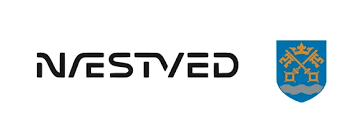 BYGGEANSØGNING H/F KOLONIHAVEFORENINGEN SKOVHØJENOplysning om planlagt bebyggelse i have nr.______ Der ønskes godkendelse af: ____________________________________  Opførelsesår: ______________ Haveloddens areal     m2_________       Taghældning   ° __________ Eks. Bebygget areal  m2 _________       Væghøjde      m __________ Nyt bebygget areal    m2 _________       Kiphøjde        m __________   Afstand til naboskel   m __________      Vægmateriale  ___________  Afstand til vejskel      m __________      Tagmateriale  ____________ Navn: _______________________________    Dato: ________________  Adresse: ___________________________________________________  Email: _________________________________________  Tlf. nr.: _________________    Underskrift: ________________________ Kolonihavebestyrelsen attesterer, at det ansøgte er i                                                                                    overensstemmelse med lejekontraktens bestemmelser._________________             ____________________________Dato                                                 UnderskriftFølgende skal vedlægges byggeansøgningen:Plantegning af bebyggelsen med længde-og breddemål samt afstand til naboskel/vej.Facadetegning med angivelse af højden (højst 300 cm)Tegning af gavl med angivelse af højde til tagryg (højst 400 cm)VIGTIGT:  Intet byggeri må sættes i gang, før ansøgning er godkendt af kommunen og kommet retur.Byggeansøgning stiles til   formand@skovhojen4700.dkVed godkendt byggeansøgning, sæt venligst   formand@skovhojen4700.dk   på som cc.